KARTA ZGŁOSZENIAZgłaszam udział w bezpłatnym szkoleniu pt.: „Jakość i bezpieczeństwo produktów rybnych – zagrożenia biologiczne”, które odbędzie się dnia 18.04.2018 r. (środa) w Morskim Instytucie Rybackim – PIB w Gdyni, ul. Kołłątaja 1.Wyrażam zgodę na przetwarzanie moich danych osobowych dla potrzeb niezbędnych do realizacji szkolenia (zgodnie z Ustawą z dnia 29.08.1997 roku o Ochronie Danych Osobowych; t.j. Dz. U. 2016 r. poz. 922).………………………………………………….PODPIS ZGŁASZANEGO LUB OSOBY UPRAWNIONEJJednym w rezultatów projektu SeaQual będzie publikacja, którą prześlemy Państwu w późniejszym czasie. Prosimy zatem o dokładne wypełnienie pól powyższej tabeli. Wypełnioną i podpisaną kartę zgłoszenia należy przysłać do siedziby Morskiego Instytutu Rybackiego – PIB do dnia 12 kwietnia 2018 r. faksem na numer: +48587356110 lub mailem na adres: oszulecka@mir.gdynia.pl. Szkolenie jest realizowane w ramach projektu SeaQual - „Bezpieczeństwo i jakość żywności pochodzenia morskiego w aspekcie zagrożeń zoonotycznych i toksykologicznych: ocena ryzyka, monitoring i przeciwdziałanie” współfinansowanego przez Narodowe Centrum Badań i Rozwoju w ramach programu „Środowisko naturalne, rolnictwo i leśnictwo” BIOSTRATEG.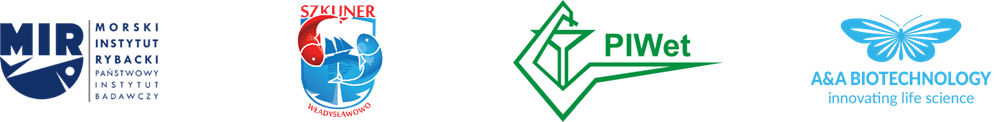 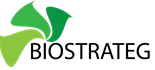 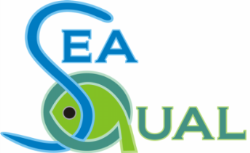 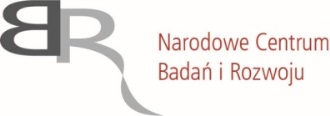 Imię i nazwisko(Wpisać 1 osobę na 1 zgłoszeniu)Stanowisko (jeśli dotyczy)Nazwa podmiotu/instytucji lub osoba prywatnaAdres podmiotu/instytucji  lub adres kontaktowyTelefon kontaktowyNumer faksuAdres mailowy